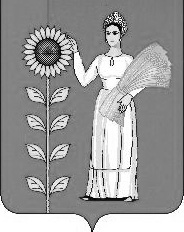 РОССИЙСКАЯ ФЕДЕРАЦИЯ СОВЕТ ДЕПУТАТОВ СЕЛЬСКОГО ПОСЕЛЕНИЯ ВЕРХНЕМАТРЕНСКИЙ СЕЛЬСОВЕТ Добринского муниципального района Липецкой области 30 сессия VI созываРЕШЕНИЕ07.12.2022                      с. Верхняя Матренка                         № 110-рсО признании утратившими силу некоторых решений Совета депутатов сельскогопоселения Верхнематренский сельсовет Добринского муниципального районаРассмотрев законодательную инициативу Совета депутатов сельского поселения Верхнематренский сельсовет о признании утратившими силу решений Совета депутатов сельского поселения Верхнематренский сельсовет, в целях приведения в соответствие с действующим законодательством нормативной правовой базы Совета депутатов сельского поселения Верхнематренский сельсовет, руководствуясь Уставом сельского поселения Верхнематренский сельсовет, Совет депутатов сельского поселения Верхнематренский сельсовет Добринского муниципального районаРЕШИЛ:1.Признать утратившими силу следующие решения Совета депутатов сельского поселения Верхнематренский сельсовет:1.1. № 55-рс от 21.12.2016г. «О Положении о пенсионном обеспечении выборного должностного лица местного самоуправления и муниципальных служащих сельского поселения Верхнематренский сельсовет Добринского муниципального района Липецкой области»;1.2. № 83-рс от 09.11.2017г. «О внесении изменений в Положение «О пенсионном обеспечении выборного должностного лица местного самоуправления и муниципальных служащих сельского поселения Верхнематренский сельсовет Добринского муниципального района Липецкой области»»;1.3. № 101-рс от 25.12.2017г. «О внесении изменений в Положение «О пенсионном обеспечении выборного должностного лица местного самоуправления и муниципальных служащих сельского поселения Верхнематренский сельсовет Добринского муниципального района Липецкой области»»;1.4. № 138-рс от 16.10.2018г. «О внесении изменений в Положение «О пенсионном обеспечении выборного должностного лица местного самоуправления и муниципальных служащих сельского поселения Верхнематренский сельсовет Добринского муниципального района Липецкой области»»;1.5. № 188-рс от 26.12.2019г. «О внесении изменений в Положение «О пенсионном обеспечении выборного должностного лица местного самоуправления и муниципальных служащих сельского поселения Верхнематренский сельсовет Добринского муниципального района Липецкой области»»;        1.6. № 115-рс от 16.03.2018г. «Об утверждении Положения о порядке организации и проведения публичных слушаний в сельском поселении Верхнематренский сельсовет»;1.7. № 118-рс от 02.04.2018г. «О внесении изменений в Положение о порядке организации и проведения публичных слушаний в сельском поселении Верхнематренский сельсовет»2. Настоящее решение вступает в силу со дня его официального обнародования.Председатель Совета депутатов сельского поселения Верхнематренский сельсовет                                                 Л.И.Беляева